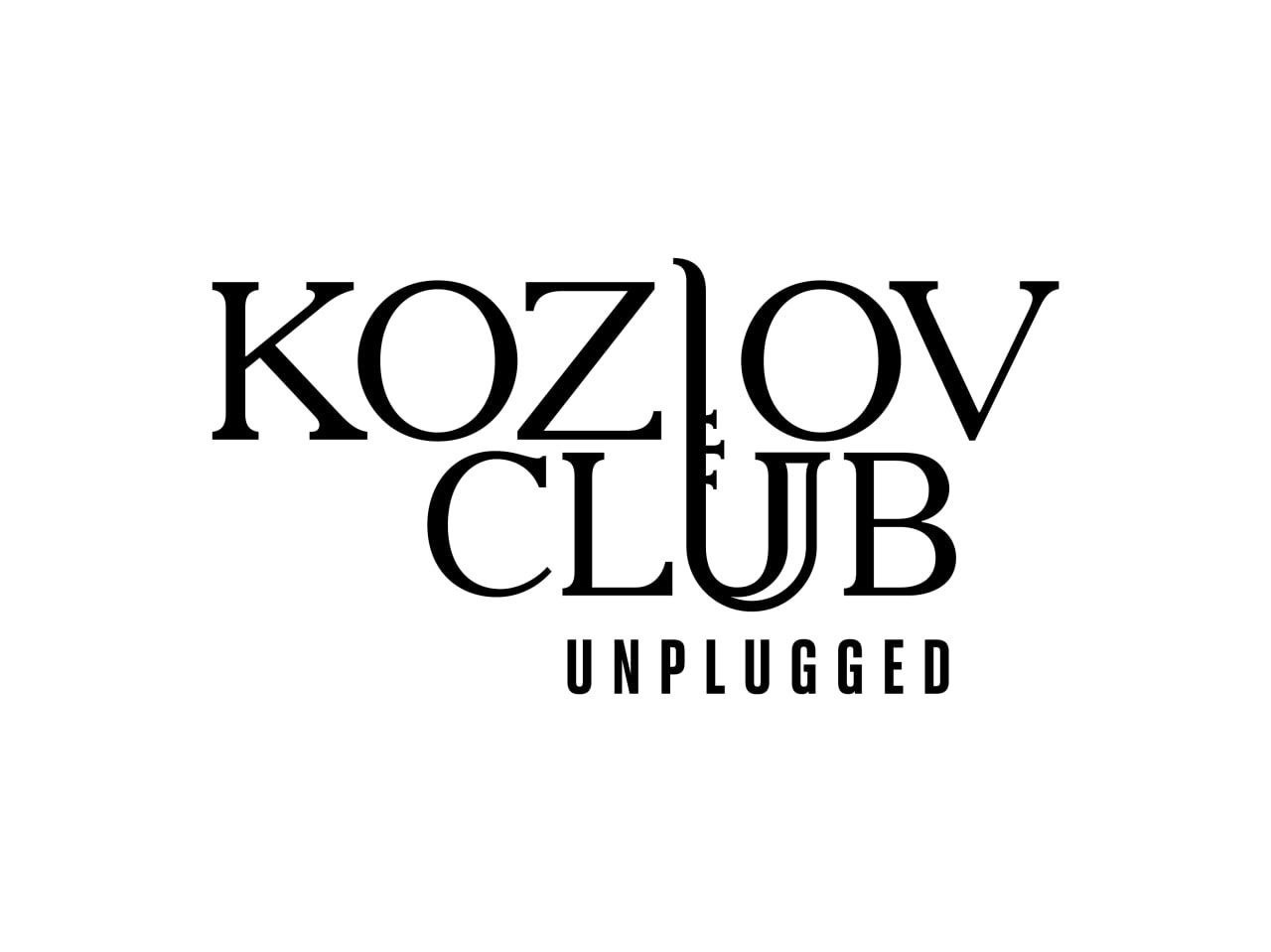 Москва, 20 апреля 2022КЛУБ АЛЕКСЕЯ КОЗЛОВА ОТКРЫВАЕТ ЧЕТВЁРТУЮ СЦЕНУ  21 апреля Клуб Алексея Козлова открывает новую сцену на Мясницкой. Сцена называется Unplugged, что подразумевает негромкое камерное звучание с упором на акустические инструменты. Так лучший джаз-клуб мира отметит своё десятилетие. Араик Акопян — арт-директор Клуба Алексея Козлова: «Мы расширяемся: три сцены в нашем здании на Маросейке уже не позволяют удовлетворить ни потребности зрителей, стремящихся попасть на концерты, ни желание музыкантов показать зрителям свое творчество. Программа будет строиться вокруг классической музыки, легкого джаза, world music, кроссовера и босса-новы. Уверен, что гости оценят и интерьер с фигурами, созданными Виктором Меламедом, и безупречный звук, и специальное меню, и концертную программу. Ждем вас!»Зал новой сцены рассчитан на 100 зрителей, расположен на исторической улице Мясницкой — недалеко от главного здания Клуба и в трёх минутах от метро «Тургеневская», «Чистые Пруды» или «Лубянка».Клуб Алексея КозловаКонцертный клуб современной импровизационной музыки.Открылся в мае 2012 по инициативе Фонда поддержки современной музыки ArtBeat и стал ведущей столичной площадкой современной музыкальной полистилистики: джаз, фьюжн, джаз-рок, фанк, соул, этно, прог-рок, импров, авант-рок, нью-эйдж, арт-рок, world music, камерная импровизационная музыка, classical/jazz crossover, смежные и пограничные жанры.В 2017 году произошёл перезапуск Клуба в партнёрстве с ресторанным холдингом Pub Life Group — на новом месте в историческом центре столицы, на Маросейке.  Разместился на трёх этажах с тремя независимыми сценами. В Клубе ежегодно проводятся более 1300 концертов (в том числе ежедневные jam session со свободным входом) и 12 фестивалей, которые посещают 70 000 зрителей.В 2019 году Клуб возглавил сотню лучших джаз-клубов мира в голосовании подписчиков авторитетного американского портала AllaboutJazz. 21 апреля 2022 года  дуэт Жоандера Сантоса и Артура Газарова откроет четвертую сцену Клуба на Мясницкой исполнением бразильского джаза. Концерты на новой сцене / ФотоНОВАЯ СЦЕНА КЛУБА НАХОДИТСЯ ПО АДРЕСУ: УЛ. МЯСНИЦКАЯ, 15 (вход на четвертую сцену — через красивый ирландский паб Lion’s Head)